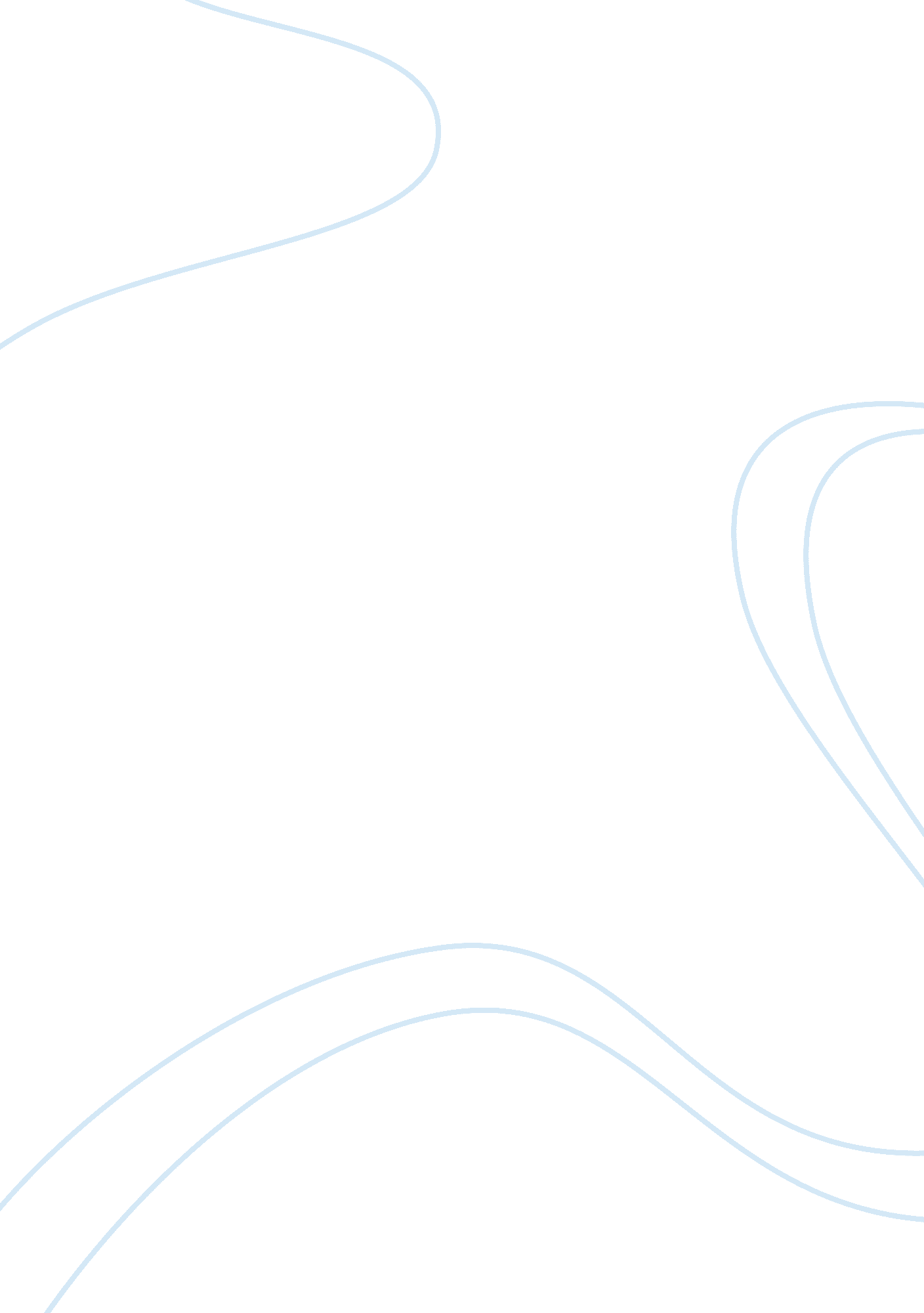 Discussion question 13Health & Medicine, Nursing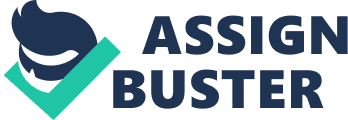 Nurse Educator Competencies; Competency 7 Nurse Educator Competencies; Competency 7 The seventh competency is engaging inscholarship. Nurse educators often acknowledge that scholarship is an essential component and in order to meet it, I have been showing and developing skills and qualities such as creativity, perseverance, and integrity. I need to develop inquiry skills, courage and vitality, as well as engage in activities that will enhance my aptitude to use literature and theory in order to guide practice, improve my writing skills and have a competitive ability to not only design research, but to also disseminate scholarly documents or materials (Utley, 2010). 
There are various behaviors that I need to incorporate in my teaching such as cultivating a holistic mindset and internalizing professional ethical standards that are sensitive to cultural diversity. I will also need to engage in those activities that advance nursing education and science. This also means that I will need to exhibit discovery behaviors by developing and adopting scholarly materials and make sure that I am creative and persevering enough to cater for the needs of the rest. 
I am meeting this scholarship competency by being proficient in writing of proposals. I am also considering ingraining lifelong learning concepts and being focused on understanding how diverse people learn. I have also continued to ensure that I seek advanced teaching techniques in order to expand my theoretical intellect. 
In order to prepare nurse students, I ought to be an expert in my nursing skills. Therefore, in case I do not get an opportunity to complete this competency, I will meet it in future as an educator by making sure that I balance the time that I spend in academics with that spent improving my personal skills in both roles as a nurse and an educator. Finally, I will continue going for seminars, trainings, practice prospects, and workshops to ensure personal growth (Cash & Tate, 2008). 
References 
Cash, P., & Tate, B. (2008). Creating a Community of Scholars: using a Community Development approach to Foster Scholarship with Nursing Faculty. International Journal of Nursing Education Scholarship, 5(1): 1-11 
Utley, R. (2010). Theory and Research for Academic Nurse Educators: Application to Practice. London, UK: Jones & Bartlett Learning. 